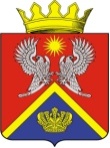 АДМИНИСТРАЦИЯ СУРОВИКИНСКОГОМУНИЦИПАЛЬНОГО РАЙОНАВОЛГОГРАДСКОЙ ОБЛАСТИПОСТАНОВЛЕНИЕот   22.04.2020                                       № 292О внесении изменений в муниципальную программу Суровикинского муниципального района «Профилактика правонарушений в Суровикинском муниципальном районе Волгоградской области»В соответствии с Бюджетным кодексом Российской Федерации, Федеральным законом от 6 октября 2003 г. № 131-ФЗ «Об общих принципах организации местного самоуправления в Российской Федерации», Уставом Суровикинского муниципального района постановляю:      1. Внести в муниципальную    программу     Суровикинского    муниципального    района «Профилактика правонарушений в  Суровикинском муниципальном районе  Волгоградской области», утвержденную постановлением администрации Суровикинского муниципального района Волгоградской области от 27.12.2019 № 1085 (далее – Программа) изменения, изложив Приложение 2 к Программе в новой редакции согласно приложению  к настоящему постановлению.      2.  Постановление вступает в силу после его подписания,  подлежит официальному опубликованию в общественно-политической газете Суровикинского района «Заря» и   размещению на официальном сайте администрации Суровикинского муниципального района в информационно-телекоммуникационной сети «Интернет».Глава Суровикинскогомуниципального района	                                                       И.В. Дмитриев